ایالت ورمونت، سازمان منابع طبیعی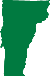 منابع بازیابی سیلراهنمای سیستم آب آشامیدنی خصوصیچطور از خصوصی بودن سیستم آب آشامیدنی‌ام مطلع شوم؟به طور کلی، اگر چاه، چشمه، یا آبگیر سطحی خود را داشته باشید یا سیستم آب شما میان چند خانه مشترک باشد، سیستم آب شما خصوصی در نظر گرفته می‌شود. اگر از یک سیستم عمومی آب دریافت می‌کنید، احتمالاً شما یا صاحبخانه‌تان قبض آب را پرداخت می‌کنید. در برخی موارد، در جوامع کوچکتر، اینطور نیست.در صورتی که منبع آب خصوصی من تحت تاثیر سیل قرار گرفته باشد، چه کنم؟آب خود را آلوده فرض کنید. اگر دارای چاه یا چشمه خصوصی هستید و سیلاب به چاه یا چشمه شما رسیده است، فرض کنید آب‌تان آلوده است. از آب چاه یا چشمه خود تا زمانی که آن را آزمایش نکرده‌اید و نتایج نشان دهند که آب بدون آلودگی است، استفاده نکنید.رایگان آزمایش کنید. آزمایش رایگان آب برای صاحبان چاه و چشمه‌های خصوصی که سیستم‌های آبی آنها تحت تاثیر سیل قرار گرفته‌اند، در دسترس است. برای سفارش آزمایش رایگان آب آشامیدنی برای غربالگری آلودگی که معمولاً در اثر سیل ایجاد می‌شود، با شماره 802-338-4724 تماس بگیرید. اطلاعات بیشتر از اداره بهداشت ورمونت.از یک منبع ایمن شناخته شده آب تهیه کنید. از آب یک ساختمان عمومی که از آب شهری خارج از محل دارای اطلاعیه آب جوشاندنی بهره‌مند است یا از آب خانه دوستان یا خانواده‌ای که تحت تاثیر سیل قرار نگرفته‌اند، استفاده کنید. تا زمان انجام آزمایش آب خود، از آب بطری استفاده کنید. یا برای دریافت کمک، از طریق شماره 211 با اداره شهرستان خود یا ورمونت تماس بگیرید.در مورد سیستم آب خصوصی خراب، کمک دریافت کنید. برای کمک به تعویض یک سیستم آب خراب، با یک چاه کَن دارای مجوز یا مهندس منطقه خود به منظور کسب اطلاعات در مورد مجوزها و معافیت‌های مجوز تماس بگیرید.به یاد داشته باشید. در طول و پس از وقوع سیل، سیستم‌های آب خصوصی (چاه، چشمه و آب‌های سطحی) می‌توانند با میکروارگانیسم‌ها و مواد شیمیایی که می‌توانند باعث بیماری‌های جدی شوند، آلوده گردند. آب ممکن است تا زمانی که توسط یک آزمایشگاه تایید شده ورمونت آزمایش نشود و مطابق با آن تسویه نشود، برای استفاده برای آشامیدن، پخت و پز یا تمیز کردن پس از سیل خطرناک باشد.بیانیه عدم تبعیض:سازمان منابع طبیعی ورمونت (ANR) برنامه‌ها، خدمات و فعالیت‌های خود را بدون تبعیض بر اساس نژاد، مذهب، عقیده، رنگ، منشاء ملی (از جمله مهارت محدود انگلیسی)، اصل و نسب، محل تولد، معلولیت، سن، وضعیت تاهل، جنسیت، گرایش جنسی، هویت جنسی، یا شیردهی (مادر و کودک) به انجام می‌رساند.اعلامیه دسترسی زبانی:خدمه پاکسازی این اقلام خطرناک را از زباله جدا کنند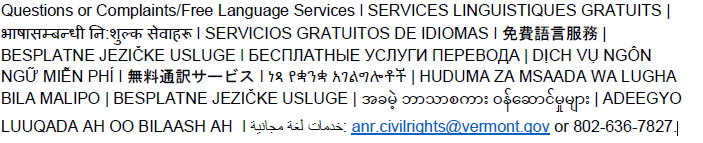 